                                    Verslag vergadering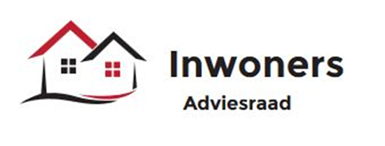 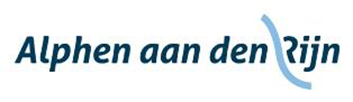 Opening en welkomDe voorzitter opent de vergadering en heet iedereen welkom. Jeugdhulp (aanbesteding en jeugd- en gezinsteams)Er is geen ambtenaar aanwezig om toelichting te geven.Jeugdhulp, vaststellen verdere acties / tijdlijnEls doet verslag van het gesprek met Anja Krijnberg en de bijeenkomsten die in dit kader zijn georganiseerd. De verslagen komen nog op de website.Vervolgtraject:18 april: bijeenkomst met lokale ketenpartners21 april: bijeenkomst (vooral technisch gericht). Tonnie is hierbij aanwezig.12 mei: tweede gesprek met Anja Krijnberg (terugkoppeling bijeenkomsten)juni: publicatie van de inschrijvinghalf augustus: einddatum inschrijvingseptember: concept gunning begin oktober: definitieve gunningHet is nog niet duidelijk of er nog een adviesaanvraag komt. Zo niet, dan volgt een ongevraagd advies. Annette vraagt een en ander na bij Anja.				actieAfgesproken wordt dat Els, Lieke en Roos het advies zullen schrijven.		actieHet gesprek met de JGT’s moet nog plaatsvinden. Dit gesprek zal vooral gaan over de vraag hoe de JGT’s in de praktijk werken. Chantal legt contact met Andries en iemand uit de praktijk. 										actieVerslag 8 maart 2017 en actiesHet verslag wordt ongewijzigd vastgesteld.Naar aanleiding van het verslag:Pagina 1: Jan heeft nog geen contact opgenomen met de sociaal makelaar in Ridderveld. Dit doet hij alsnog.									actiePagina 3, punt 4: Roos geeft aan dat het werkgroepje veel informatie heeft verzameld, maar nog geen advies heeft geschreven over de lokale inzet ter bestrijding van armoedeval bij kinderen. Omdat de gemeente er ook nog actief mee bezig is, wordt eerst contact opgenomen met de betrokken ambtenaren. 					actiePagina 3, punt 5: Het idee om een student te zoeken voor het maken van een communicatieplan blijkt geen optie te zijn. Mogelijk is er een vrijwilliger te vinden bij Boost. 					 					actie AnnetteIngekomen postUitnodiging themabijeenkomst 28 april over ervaringsdeskundigheid. De datum komt voor iedereen slecht uit. Piet stelt voor ter zake ervaringsdeskundigen uit te nodigen bij het bespreken van bepaalde thema’s. Dit zou onderdeel kunnen zijn van een nieuwe werkwijze van de inwonersadviesraad. Dit idee wordt geagendeerd voor de vergadering van mei of juni. 								actieLieke is bezig met een onderzoek over beleidsparticipatie in de Wmo en geeft aan vanuit die functie contact op te zullen nemen met de organisatoren van de bijeenkomst.Reactie college op advies inwonersadviesraad over de nota Lokale GezondheidsbeleidNyfer onderzoekJaarverslag cliëntenadviesraad Nieuwsflits cliëntenadviesraad Verzoek tot meedenken over het cliëntervaringsonderzoek. Lieke geeft aan dat de gemeenten verplicht zijn dat onderzoek te doen, maar dat Alphen dat niet gaat doen. Mogelijk ligt hier een rol voor een van de adviesraden. Afgesproken wordt dit punt in het voorzittersoverleg te brengen.							actieRike van Oosterhoudt wil graag de scenario’s voor de blijverslening met de inwonersadviesraad bespreken. Er wordt nog informatie gestuurd. Het wordt geagendeerd voor de volgende vergadering.					actieDe verordening Nadere Regels wordt geactualiseerd. De adviestermijn loopt van 2 september tot en met 13 oktober.Afgelopen periodeLieke doet verslag van het gesprek dat zij en Roos hadden met een gebiedsadviseur, de teamleider en een lid van de rekenkamercommissie van Alphen West. Conclusie: er zijn niet echt sleutelfiguren, met uitzondering van de Molukse wijk. De inwonersadviesraad kan eventueel aansluiten bij een overleg met professionals, begin mei. Els laat weten dat het contact met de gebiedsadviseur van Alphen centrum moeizaam verloopt. Er wordt gewerkt aan een samenwerking met partners, waarvoor de vertegenwoordiging van de inwonersadviesraad wordt uitgenodigd. Er volgt nog een tour door de wijk.Tonnie doet verslag van haar contact met de gebiedsadviseurs van Rijnwoude. Deze hebben veel contacten in de vier dorpen, er is een grote lijst met sleutelfiguren. Aandachtspunten zijn de jongeren en de ouderen.Annette:doet verslag van het prettige gesprek dat ze samen met Chantal had met wethouders De Jager en De Leest. Afgesproken is dit eenmaal per drie maanden te herhalen. 
De wethouders gaven aan de raden graag vroeg te betrekken bij het beleid.doet verslag van het gesprek met Sam Domna inzake de opvolging van het voorzitterschap.doet verslag van haar bezoek aan de werkgroep van de OSO.doet verslag van de bijeenkomst over de mfa’s.Roos vertelt over haar bezoek aan Stichting Slimm (Samenwerkende Lokale Initiatieven voor Mens & Milieu).Janheeft samen met Lyda eind april opnieuw een afspraak met gebiedsadviseurs van Ridderveld.vertelt over de Stichting Geldzorg die weer contact met de gemeente heeft over het preventiebeleid. vertelt over de voorbereidingen, samen met enkele diakenen van de Lichtkring en de voorzitter van het Diaconaal Platform Alphen voor een bijeenkomst in september, waarbij de diakenen en andere kerkelijk geïnteresseerden worden geïnformeerd over het sociale domein.geeft aan dat hij niet aanwezig kon zijn bij de werkgroep over het Koersplan. Er is intussen één bijeenkomst geweest. In dit verband wordt opgemerkt dat Piet zich ook had aangemeld. Piet probeert er de volgende keer ook bij te zijn.Piet doet verslag van de presentatie van het onderzoek van Jan Dirk de Jong onder criminele Marokkaanse jongeren in de Snijdelwijk in Boskoop. De ernst van de criminaliteit van die groep is vergelijkbaar met een dergelijke groep in de grote steden. Chantal geeft aan dat het advies van de onderzoeker grotendeels is overgenomen. Er wordt een brede bestuursopdracht geformuleerd. Op enig moment zal er gevraagd of ongevraagd advies kunnen worden gegeven.Evaluatie Beter voor elkaarGezien de tijd wordt de aanwezigen gevraagd een reactie te geven op het verslag van het gesprek van Inge en Chantal met de afgevaardigden van de inwonersadviesraad.Bestuurlijk overlegDit overleg verliep, net als het overleg met de wethouders, in een positieve sfeer. Desgevraagd hebben beide adviesraden aangegeven naast elkaar te willen blijven bestaan. Een evaluatie van de huidige situatie was niet nodig. De inwonersadviesraad moet nog een jaarverslag maken. In dit kader wordt eenieder gevraagd een stukje in te leveren over zijn/haar activiteiten in het kader van de inwonersadviesraad. 		actieVergaderlocatiesBesloten wordt het idee om op verschillende locaties te vergaderen, los te laten. Het is duur en waarschijnlijk toch niet de manier om meer contact met de inwoners te krijgen. CommunicatieEr is een mogelijkheid tot het plaatsen van een advertentie in de gemeentegids 2017/2018 die in het derde kwartaal zal uitkomen. Besloten wordt dit vooralsnog niet te doen wegens het (nu nog) ontbreken van goede communicatiemiddelen.Acties tot nu toe en verdere stappenGezien de tijd wordt dit punt naar de volgende vergadering verschoven.Rondvraag en sluitingVan de rondvraag wordt geen gebruik gemaakt. De voorzitter sluit de vergadering om 19.10 uur.Datum:12 april 2017Tijdstip:17.00 tot 19.00 uurLocatie:Werkcafé 1Aanwezig:Tonnie Bonnet, Jan Buitelaar, Mariëlle Engelhart, Roos Havekes, 
Piet de Kooter, Els van Iersel, Lieke Salomé, Annette Sax (voorzitter)Afwezig z.k.:Lyda de JongGemeente:Chantal PolsNotulist:Froukje Jellema